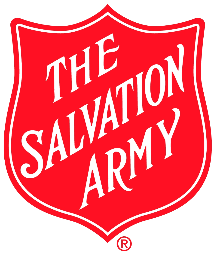 Human Trafficking Stability Assessment TrainingWednesday, February 12, 20209:00 AM – 12:00 PMAgenda1. Introductions2. Review Stability Assessment ToolHistoryPurposeSpecific GoalRecent Revisions3. Learn about Reliable Ratings Using the Stability Assessment Tool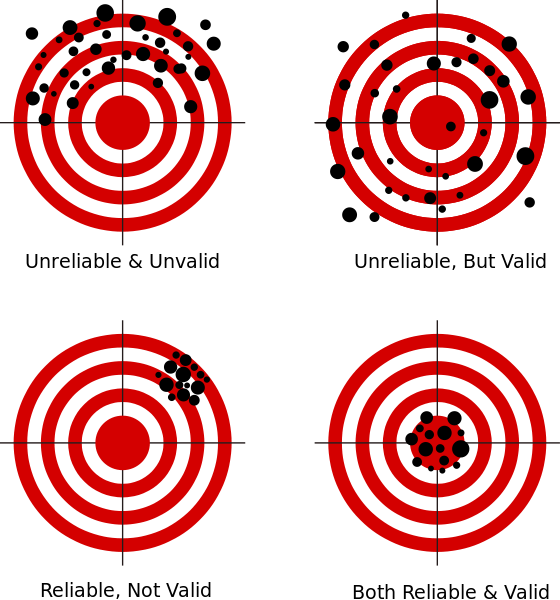 Do we regularly rate survivors the same way on the stability assessment, given the same information about their life?Are our ratings representative of their current life state in a particular domain?4. Practice TimeReview and rate up to 4 casesCompare ratings using the inter-rater reliability worksheetDiscuss results as a group5. Evaluate and DepartVisit go.osu.edu/feb2020 and complete a brief evaluation